ŠPORT ZA ZDRAVJEDragi učenci,preden smo začeli z delom oziroma poukom na daljavo smo se učili uporabljati aplikacijo Sportstracker.Tvoja današnja naloga je organizirati in izvesti vadbo, ki jo boš spremljal z omenjeno aplikacijo, uporabiš lahko tudi drugo aplikacijo, ki beleži vadbo (čas, razdalja, tip vadbe – tek, kolesarjenje, pohod…, srčni utrip…). Vadba mora trajati 15 minut.Vse podatke o vadbi shrani.Učitelj Aleš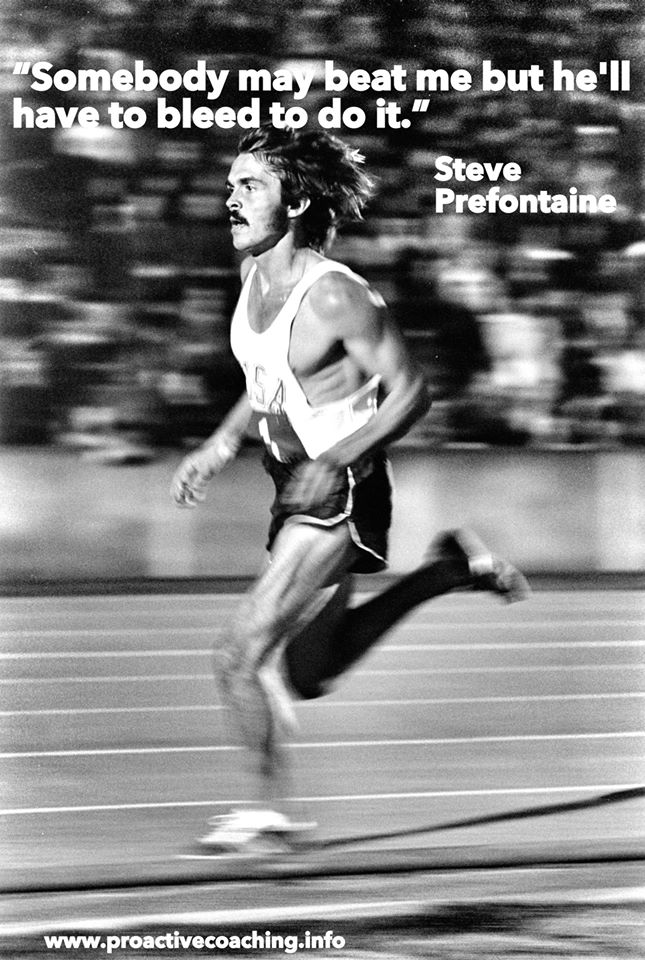 